ДОКУМЕНТАЦИЯ по планировке и межеванию территории, ограниченной проспектом Приморским и береговой линией залива Находка в городе Находке, в поселке ВрангельПОЛОЖЕНИЯ о характеристиках планируемого развития территории,об очередности планируемого развития территории1. Общие сведения о документации по планировке территории1.1 Документация по планировке и межеванию территории, ограниченной Приморским проспектом и береговой линией залива Находка в городе Находке, в поселке Врангель, подготовлена на основании постановления главы Находкинского городского округа № 19-П от 29.09.2014г. и постановления главы Находкинского городского округа № 23-П от 24.03.2015г.Документация подготовлена в соответствии со следующими законодательными, нормативными правовыми актами и иными документами, действовавшими в период подготовки Документации:- генеральный план Находкинского городского округа, утверждённый решением Думы Находкинского городского округа от 29.12.2016г. №1068-НПА;- правила землепользования и застройки Находкинского городского округа, утвержденные решением Думы Находкинского городского округа от 26.12.2018г.     № 324-НПА 1.2 В соответствии со статьей 42 Градостроительного кодекса Российской Федерации проект планировки территории состоит из основной части, которая подлежит утверждению, и материалов по ее обоснованию.1.3 Основная часть проекта планировки территории включает в себя:1) чертеж или чертежи планировки территории включает в себя:а) красные линии;б) границы существующих и планируемых элементов планировочной структуры;в) границы зон планируемого размещения объектов капитального строительства.2) положение о характеристиках планируемого развития территории, в том числе о плотности и параметрах застройки территории о характеристиках объектов капитального строительства жилого, производственного, общественно-делового и иного назначения и необходимых для функционирования таких объектов и обеспечения жизнедеятельности граждан объектов коммунальной, транспортной, социальной инфраструктур, в том числе объектов, включенных в программы комплексного развития систем коммунальной инфраструктуры, программы комплексного развития транспортной инфраструктуры, программы комплексного развития социальной инфраструктуры и необходимых для развития территории в границах элемента планировочной структуры. Cведения о плотности и параметрах застройки территории, необходимые для размещения указанных объектов.3) об очередности планируемого развития территории.1.4 Материалы по обоснованию проекта планировки территории содержат:1) карту планировочной структуры территорий городского округа с отображением границ элементов планировочной структуры;2) результаты инженерных изысканий;3) обоснование определения границ зон планируемого размещения объектов капитального строительства;4) схему организации движения транспорта (включая транспорт общего пользования) и пешеходов, отражающая местоположение объектов транспортной инфраструктуры и учитывающую существующие и прогнозные потребности в транспортном обеспечении на территории, а также схему организации улично-дорожной сети;5) схему границ зон с особыми условиями использования территории;6) обоснование соответствия планируемых параметров, местоположения и назначения объектов регионального значения, объектов местного значения нормативам градостроительного проектирования и требованиям градостроительных регламентов;7) схему, отображающую местоположение существующих объектов капитального строительства;8) варианты планировочных и (или) объектов-пространственных решений застройки территории в соответствии с проектом планировки территории (в отношении элементов планировочной структуры, расположенных в жилых или общественно-деловых зонах);9) перечень мероприятий по защите территории от чрезвычайных ситуаций природного и техногенного характера, в том числе по обеспечению пожарной безопасности и по гражданской обороне;10) перечень мероприятий по охране окружающей среды;11) обоснование очередности планируемого развития территории; 12) схему вертикальной планировки территории, инженерной подготовки и инженерной защиты территории;13) иные материалы для обоснования положений по планировке территории. 1.5 Проект межевания территории состоит из основной части, которая подлежит утверждению, и материалов по обоснованию этого проекта.1.6 Основная часть проекта межевания территории включает в себя текстовую часть и чертежи межевания территории. 1.7 Текстовая часть проекта межевания территории включает в себя:1) перечень и сведения о площади образуемых земельных участок;2) перечень и сведения о площади образуемых земельных участков, которые будут отнесены к территориям общего пользования или имуществу общего пользования;3) вид разрешенного использования образуемых земельных участков.1.8 На чертежах межевания территории отображаются:1) границы планируемых и существующих элементов планировочной структуры;2) красные линии;3) линии отступа от красных линий в целях определения мест допустимого размещения зданий, строений, сооружений;4) границы образуемых и (или) изменяемых земельных участков;5) границы зон действия публичных сервитутов. 1.9 Материалы по обоснованию проекта межевания территории включают в себя чертежи, на которых отображаются:1) границы существующих земельных участков;2) границы зон с особыми условиями использования территорий;3) местоположение существующих объектов капитального строительства;4) границы особо охраняемых природных территорий;5) границы территорий объектов культурного наследия.2. Общие положения планировки территорииПодготовка проекта планировки территории осуществляется для выделения элементов планировочной структуры; установления границ территорий общего пользования; границ зон планируемого размещения объектов капитального строительства; определения характеристик и очередности планируемого размещения территории.Подготовка проекта межевания территории осуществляется для определения местоположения границ, образуемых и изменяемых земельных участок; установления, изменения, отмены красных линий для застроенных территорий, а также для установления, изменения, отмены красных линий в связи с образованием и (или) изменением земельного участка, расположенного в границах территории.Подготовка графической части проекта планировки территории осуществляется в соответствии с системой координат, используемой для ведения Единого государственного реестра недвижимости.Планируемый баланс территории в границах разработки проекта планировки территории, см. таблица 1, приложение А.3. Положения о размещении объектов капитального строительства федерального, регионального, местного значения и иных объектов капитального строительстваВ границах проектируемой территории расположен объект регионального значения –автомобильная дорога Владивосток-Находка-порт Восточный. В границах проектируемой территории отсутствуют объекты федерального значения.Показатели объектов капитального строительства, планируемых к размещению и реконструкции на территории в таблице 2, приложение Б.4. Положения о характеристиках планируемого развития территорииТерритория в границах проекта планировки и межевания освоена. Планируется корректировка территории с целью изменения красных линий. Проектом предусмотрено образование границ участков.Основные расчетные показатели приведены в таблице 3, приложение В.5. Положения о характеристиках планируемого развития систем социального обслуживания, необходимых для развития территорииВ границах проекта планировки расположены объекты соц/культ/быта- по документу на земельный участок-клубы, центры общения и досуговых занятий (для встреч, собраний, занятий детей и подростков, молодежи, взрослых) многоцелевого и специализированного назначения; выставочные залы. Частично попадают в границы земельные участки с разрешенным видом использования - Для эксплуатации центра обслуживания туристов Проектом предусмотрено размещение новых объектов социального, культурного и бытового назначения на данной территории, образованы земельные участки с разрешенным видом использования-спорт (5.1), гостиничное обслуживание (4.7)6. Положения о развитии систем транспортного обслуживания, необходимых для развития территорииДорожно-транспортная схема была выполнена исходя из сложившейся планировочной ситуации района в соответствии с генеральным планом НГО. В связи с существующими земельными участками, по которым проходят линии основных жилых улиц и проездов, проектом планировки корректируются красные линии существующих улиц и проездов.Линии регулирования застройки расположены в соответствии с Правилами землепользования и застройки - на расстоянии 3 м, 5 м от красных линий.Расстояние между красными линиями составляет 15 метров, ширина проезжей части - 6 метров.Протяженность проездов в границах территории проекта составляет 1380 м.Предлагаемый вариант покрытия всех проектируемых проездов – асфальтобетон. Ближайшая остановка общественного транспорта находится за границей проектируемой территории, примерно в 100 м. Постоянное хранение автомашин предусмотрено в границах земельных участков. Застроенные и образуемые земельные участки, находящиеся в водоохранной зоне моря попадают под действие статьи 65 Водного кодекса РФ, использовать в соответствии с требованиями данного законодательства.Перечень мероприятий по развитию транспортной инфраструктуры приведены в таблице 4, приложение Г.7. Характеристики развития системы инженерно-технического обеспечения	7.1.  Водоснабжение территории предусмотрены от централизованных городских сетей. Сброс канализационных стоков – в централизованные сети канализации. Подключение к централизованным сетям выполнить в районе многоквартирной жилой застройки в районе проспекта Приморского.	7.2. В границах территории проходят магистральные сети электроснабжения – ЛЭП-6 кВ. Электроснабжение проектируемой застройки планируется от существующей линии 6кВ, проходящей по участку.	7.3.  Теплоснабжение – автономное.	7.4.  Инженерная подготовка территории включает в себя мероприятия по вертикальной планировке территории, применение дренажей, обеспечивающих общее понижение уровня грунтовых вод, устройство на планируемых территориях систем ливневой канализации закрытого типа.Показатели планируемого развития инженерных сетей и сооружений инженерно-технического обеспечения приведены в таблице 5, приложение Д.8. Мероприятия по предупреждению чрезвычайных ситуацийСогласно Постановлению Правительства Российской Федерации от 21.05.2007 № 304 «О классификации чрезвычайных ситуаций природного и техногенного характера», чрезвычайные ситуации природного и техногенного характера подразделяются на ситуации: локального характера; муниципального характера; межмуниципального характера; регионального характера; межрегионального характера; федерального характера.Катастрофы техногенного и природного характера приводят к следующим возможным последствиям: пожары, взрывы, человеческие жертвы, массовые заболевания населения, перебои в обеспечении электроэнергией, водой и теплом. На территории проектируемой застройки нет потенциально опасных и вредных объектов. Источниками возможных техногенных чрезвычайных ситуаций являются аварии на сетях электроснабжения, пожары в зданиях, аварии на автомобильном транспорте, аварии на объектах электроснабжения (трансформаторной подстанции). В соответствии с ГОСТ Р 22.0.06-95 «Безопасность в чрезвычайных ситуациях. Источники природных чрезвычайных ситуаций. Поражающие факторы. Номенклатура параметров поражающих воздействий», принятым и введенным в действие Постановлением Госстандарта России от 20.06.1995 № 308, на территории возможны следующие чрезвычайные ситуации природного характера:- при сильном ветре существует вероятность повреждения воздушных линий связи, линий электропередач, повала деревьев, выхода из строя объектов жизнеобеспечения, разрушения легких построек;- при выпадении крупного града существует вероятность возникновения ЧС, связанных с повреждением автотранспорта и разрушением крыш строений, уничтожением растительности;- при выпадении сильного снега и при гололеде прогнозируется возникновение ЧС, связанных с обрывом воздушных линий связи и электропередачи; затруднением в работе транспорта; травматизмом людей.С целью защиты населения от опасных метеорологических и гидрологических явлений и процессов предусматривается комплекс мероприятий по предотвращению развития гололедных явлений, воздействия молний, снежных заносов, затопления и подтопления. Предотвращение развития гололедных явлений на дорожных покрытиях территории осуществляют дорожные организации (предприятия), занимающиеся зимним содержанием.Для защиты зданий, сооружений и строительных коммуникаций от воздействия молнии применяются различные способы: установка молниеприемников, токоотводов и заземлителей, экранирование и др.При проектировании инженерной защиты от обвальных процессов предусмотрены мероприятия, направленные на предотвращение и стабилизацию этих процессов: регулирование стока поверхностных вод с помощью вертикальной планировки территории и устройства системы поверхностного водоотвода.8.2 Мероприятия по гражданской оборонеОбеспечение взрывопожарной безопасности объекта достигается в результате выполнения мероприятий, исключающих возможность возникновения взрывов и пожаров, обеспечивающих оперативную сигнализацию о возможных возгораниях, препятствующих распространению огня, обеспечивающих безопасную эвакуацию людей и защиту оборудования, создающих условия для локализации и тушения пожара. Для защиты жизни и здоровья населения в ЧС следует применять следующие основные мероприятия гражданской обороны, являющиеся составной частью мероприятий РСЧС:- укрытие людей в приспособленных под нужды защиты населения помещениях производственных, общественных и жилых зданий, а также в специальных защитных сооружениях;- эвакуацию населения из зон ЧС;- использование средств индивидуальной защиты органов дыхания и кожных покровов;- проведение мероприятий медицинской защиты;- проведение аварийно-спасательных и других неотложных работ в зонах ЧС.8.3 Инженерно-технические мероприятия по обеспечению пожарной безопасностиПроектом планировки и межевания предусмотрен комплекс планировочных и инженерно-технических мероприятий по обеспечению пожарной безопасности в соответствии с федеральным законом от 22.07.2008 № 123-ФЗ «Технический регламент о требованиях пожарной безопасности». Планировочное решение проектируемой общественной застройки обеспечивает подъезд пожарной техники к зданиям, сооружениям и строениям на расстояние не более 50 метров. Ширина проездов для пожарной техники составляет 6 метров. Противопожарные расстояния между проектируемыми жилыми зданиями составляют от 11,0 м до 28 метров. Степень огнестойкости жилых зданий должна быть не ниже - III.9. Основные технико-экономические показатели (ТЭП)Технико-экономические показатели проекта планировки приведены в таблице 6, приложение Е.10. Положения об очередности планируемого развития территории10.1 Этапы проектирования, строительства, реконструкции ОКС жилого, производственного, общественно-делового и иного назначения На проектируемой территории расположены ОКС жилого, общественного назначения. На территории предусмотрено размещение участков под объекты общественного назначения-спорт, гостиничное обслуживание. Этапы и сроки строительства определяют владельцы земельных участков.10.2 Этапы строительства, реконструкции необходимых для функционирования ОКС и обеспечения жизнедеятельности граждан объектов коммунальной, транспортной, социальной инфраструктур, в том числе объектов, включенных в программы комплексного развития систем коммунальной, транспортной и социальной инфраструктурТерритория проекта планировки освоена не полностью, нуждается в строительстве ОКС транспортной инфраструктуры, а именно – переносе существующего проезда внутри нее. В соответствии с планом межевания организуются жилые и нежилые участки.Приложение АТаблица 1Планируемый баланс территории в границах разработки проекта планировки территорииПриложение БТаблица 2Показатели объектов капитального строительства, планируемых к размещению и реконструкции на территорииПриложение ВТаблица 3Основные расчетные показатели территорииПриложение ГТаблица 4Перечень мероприятий по развитию транспортной инфраструктурыПриложение ДТаблица 5Показатели планируемого развития инженерных сетей и сооружений инженерно-технического обеспеченияПриложение ЕТаблица 6Основные технико-экономические показателиЧертеж планировки и межевания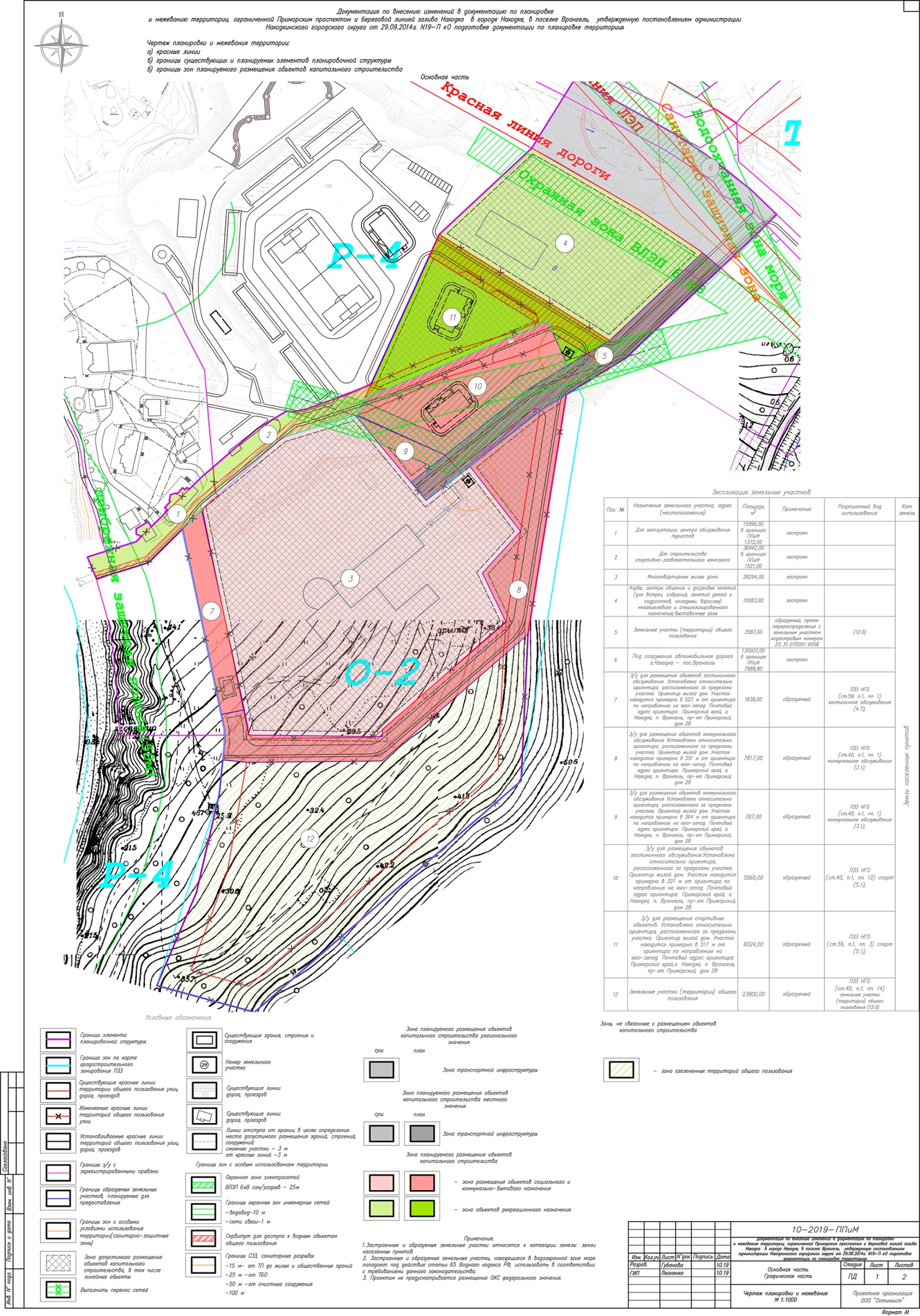 План красных линий.  Разбивочный чертеж.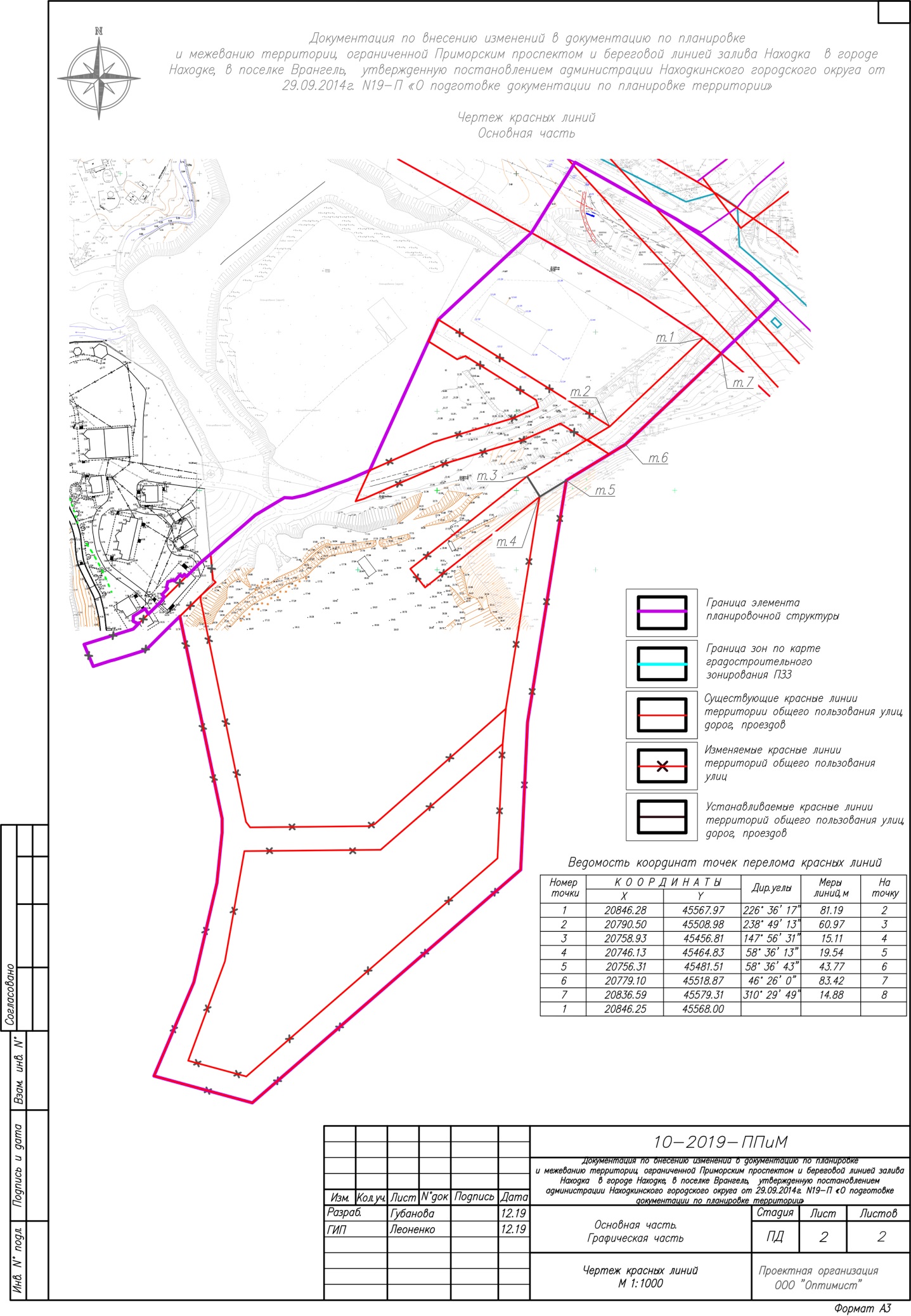 № п/п№№ участков на планеТипы участков территорииПлощадь территорииПлощадь территории№ п/п№№ участков на планеТипы участков территориига%Территория в границах подготовки проекта планировки, всегоТерритория в границах подготовки проекта планировки, всего9,817181001.Зона размещения линейного объекта транспортной инфраструктуры, в границах подготовки проекта планировкиЗона размещения линейного объекта транспортной инфраструктуры, в границах подготовки проекта планировки1,157510,802.Улицы, проходы, проезды всего, в т.ч.Улицы, проходы, проезды всего, в т.ч.1,157510,802.15,6- территория транспортной инфраструктуры (проектируемая улично-дорожная сеть – проезды)1,157513,203.Участки территорий - зон размещения планируемыхобъектов капитального строительстваУчастки территорий - зон размещения планируемыхобъектов капитального строительства5,719264,203.1жилого назначенияжилого назначения2,829428,803- многоквартирные жилые дома2,829428,803.2общественного назначенияобщественного назначения2,589826,401,2,4,7,10, 11объекты гостиничного обслуживания, спортивные объекты2,589826,403.3Жилищно-коммунального назначенияЖилищно-коммунального назначения0,869,008,9- для размещения объектов, коммунального обслуживания0,303,054Зоны, не связанные с размещением ОКСЗоны, не связанные с размещением ОКС2,3825,0012Земельные участки (территории) общего пользования2,3825,00:ЗУ№.Назначение земельногоучасткаПлощадь участкаМакс.% застроенностиПредельная высота ОКСПредел. итенсив. использ.:ЗУ№.Назначение земельногоучасткага%мтыс.кв.м/га1234563Многоквартирные жилые дома2,829440161,2,4,7,10, 11объекты гостиничного обслуживания, спортивные объекты2,5898503НаименованиеВсего12Территория (га), в том числе:2,8294Расчетное количество проживающих (чел.)302Возможная площадь жилых строений (м2):9054Плотность населения в границах ППМ (чел./га):30,81№уч.НаименованиемероприятияЕд. измКолич.Примечание1234Улично-дорожная сеть (объекты местного значения)Улично-дорожная сеть (объекты местного значения)Улично-дорожная сеть (объекты местного значения)Улично-дорожная сеть (объекты местного значения)Улично-дорожная сеть (объекты местного значения)1.14Строительство улиц Строительство улиц Строительство улиц Строительство улиц 1.14Основной проезд по территориикм1,380Искусственные сооружения (объекты местного значения)Искусственные сооружения (объекты местного значения)Искусственные сооружения (объекты местного значения)Искусственные сооружения (объекты местного значения)Искусственные сооружения (объекты местного значения)Дождевая канализация закрытого типам.п.350№ п/пНаименование мероприятия ЕдиницыизмеренияПоказатели: ЗУ № участка на планеПримечаниеВодоснабжениеВодоснабжениеВодоснабжениеВодоснабжениеВодоснабжениеВодоснабжение1.Обеспечение расчетных показателей водопотребления на ТерриторииТыс.куб.м/год1,728-2.ВодоотведениеВодоотведениеВодоотведениеВодоотведениеВодоотведениеВодоотведение1.Обеспечение расчетных показателей водоотведения на ТерриторииТыс.куб.м/год1,728-2.Инженерная подготовка территорииИнженерная подготовка территорииИнженерная подготовка территорииИнженерная подготовка территорииИнженерная подготовка территорииИнженерная подготовка территории1.Вертикальная планировка территориига2.Строительство сети ливневой канализации (закрытого типа)км0,350-ЭлектроснабжениеЭлектроснабжениеЭлектроснабжениеЭлектроснабжениеЭлектроснабжениеЭлектроснабжениеОбеспечение расчетных показателей электроснабжения на ТерриториикВтч/год82500-6.N п/п Наименование показателей Наименование показателей Единица измерения Современное состояние на 2017годРасчетный срок1 Площадь проектируемой территории - всегоПлощадь проектируемой территории - всегога 9,817189,817182 Территории, подлежащие межеваниюТерритории, подлежащие межеваниюга6,70946,7094в том числе:в том числе:- территории жилой застройки, из них: - территории жилой застройки, из них: 2,82942,8294территории многоэтажной застройкига2,82942,8294территории 4-5-этажной застройки-территории малоэтажной застройкига--в том числе:малоэтажные многоквартирные жилыега--индивидуальные жилые дома с приусадебными земельными участкамига--- территории рекреации            из них:           ведение дачного хозяйства            лесозащитные полосы- территории объектов социального и культурно-бытового обслуживания микрорайонного значения- территории рекреации            из них:           ведение дачного хозяйства            лесозащитные полосы- территории объектов социального и культурно-бытового обслуживания микрорайонного значенияга- территории объектов социального и культурно-бытового обслуживания вне микрорайонного значения- территории объектов социального и культурно-бытового обслуживания вне микрорайонного значенияга2,58982,5898- территории промышленной и коммунально-складской застройки- территории инженерных объектов- территории промышленной и коммунально-складской застройки- территории инженерных объектовга-"--0,30-0,303Территории, не подлежащие межеваниюТерритории, не подлежащие межеваниюга2,382,38в том числе:в том числе:- зеленые насаждения общего пользования- зеленые насаждения общего пользования-"-2,382,38- улицы, дороги, проезды, площади- улицы, дороги, проезды, площадига--- прочие территории общего пользования- прочие территории общего пользования-«---